Wyższa Szkoła Medyczna w Legnicy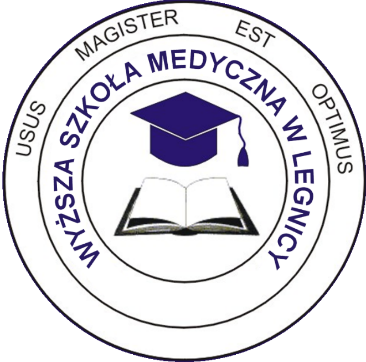 Planowanie zindywidualizowanej opieki pielęgniarskiej 
opartej na dowodach naukowych 
w Edukacji terapeutycznej w wybranych chorobach przewlekłych 
– opieka diabetologicznaPraca zaliczeniowa z praktyki zawodowej……………………………………………………..Imię i nazwisko studenta, nr albumuLegnica, 2021I Studium przypadku – opis sytuacji zdrowotnej pacjenta………………………………………………………………………………………………………………………………………………………………………………………………………………………………………………………………………………………………………………………………………………………………………………………………………………………………………………………………………………………………………………………………………………………………………………………………………………………………………………………………………………………………………………………………………………………………………………………………………………………………………………………………………………………………………………………………………………………………………………………………………………………………………………………………………………………………………………………………………………………………………………………………………………………………………………………………………………………………………………………………………………………………………………………………………………………………………………………………………………………………………………………………………………………………………………………………………………………………………………………………………………………………………………………………………………Zasady zapobiegania i zwalczania zakażeń szpitalnych oraz nadzoru epidemiologicznego………………………………………………………………………………………………………………………………………………………………………………………………………………………………………………………………………………………………………………………………………………………………………………………………………………………………………………………………………………………………II Ocena kliniczna pacjentadiagnoza lekarska …………………………………………………………………………………………………wykonane u pacjenta badania diagnostyczne (zaznaczyć X)morfologia krwi obwodowejpoziom cukrustężenie hemoglobiny glikowanej (HbA1c) test tolerancji glukozybadanie moczu – glukoza i aceton ……………………………………………………………………………………………………………………………………………………………………………………………………aktualne dolegliwości występujące u pacjentacharakter i czas trwania objawów chorobowych…………………………………………………………………………………………..…………………………………………………………………………………………………………………………………………………………………………………………………………………………………………………………………choroby współistniejące…………………………………………………………………………………………..…………………………………………………………………………………………………………………………………………………………………………………………………………………………………………………………………występowanie cukrzycy u najbliższych członków rodziny…………………………………………………………………………………………..………………………………………………………………………………….………………………………………………………………………………………………………………………………………………………………………………sposób leczenia cukrzycywyłącznie dietądoustne leki przeciwcukrzycowe i/lub analogi GLP…………………………………………………………………………………………………………………………………………………………………………………………………….stałe dawki insuliny…………………………………………………………………………………………………………………………………………………………………………………………………..wielokrotne (≥3) wstrzyknięcia insuliny; intensywna insulinoterapia……………………………………………………………………………………………………………………………………………………………………………………………………inne ……………………………………………………………………………………………………………………………………………………………………………………………………III Przygotowanie programu edukacji pacjentaOkreślenie deficytów i problemów pielęgnacyjnych pacjenta (zaznaczyć właściwe i opisać):częste oddawanie moczu …………………………………………………………………………………………..chudnięcie …………………………………………………………………………………………..zwiększone pragnienie …………………………………………………………………………………………..ogólne osłabienie …………………………………………………………………………………………..śpiączka cukrzycowa…………………………………………………………………………………………..…………………………………………………………………………………………..nefropatia…………………………………………………………………………………………..…………………………………………………………………………………………..retinopatia …………………………………………………………………………………………..…………………………………………………………………………………………..neuropatia…………………………………………………………………………………………..…………………………………………………………………………………………..choroba wieńcowa…………………………………………………………………………………………..…………………………………………………………………………………………..zespół stopy cukrzycowej…………………………………………………………………………………………..…………………………………………………………………………………………..niedostatek wiedzy na temat choroby…………………………………………………………………………………………..…………………………………………………………………………………………..…………………………………………………………………………………………………………………………………………………………………………………….brak umiejętności samodzielnego oznaczenia stężeń glukozy we krwi za pomocą glukometru…………………………………………………………………………………………..…………………………………………………………………………………………..brak wiedzy na temat samokontroli w cukrzycy…………………………………………………………………………………………..………………………………………………………………………………………………………….brak wiedzy na temat odżywiania w cukrzycy…………………………………………………………………………………………..………………………………………………………………………………………………………….brak przekonania o konieczności prowadzenia dzienniczka samokontroli…………………………………………………………………………………………..………………………………………………………………………………………………………….brak przekonania konieczności podejmowania aktywności fizycznej…………………………………………………………………………………………..………………………………………………………………………………………………………….możliwych powikłaniach zaniechanego leczenia…………………………………………………………………………………………..…………………………………………………………………………………………………………..zaburzenia nastroju…………………………………………………………………………………………..…………………………………………………………………………………………………………..inne…………………………………………………………………………………………..………………………………………………………………………………………………………….………………………………………………………………………………………………….……………………………………………………………………………………………………W oparciu o ustalone problemy udziel pacjentowi indywidualnych odpowiedzi 
na pytania dotyczące samokontroli w cukrzycyCzy muszę kontrolować cukrzycę?.................................................................................................................................................................................................................................................................................................................................................................................................................................................................Co to jest samokontrola w cukrzycy?  .................................................................................................................................................................................................................................................................................................................................................................................................................................................................Czy konieczne jest prowadzenie dzienniczka samokontroli?................................................................................................................................................................................................................................................................................................................................................................................................................................................................Jakich zasad należy przestrzegać podczas badania cukru we krwi? ........................................................................................................................................................................................................................................................................................................................................................................................................................................................................................................................................................................................................................Kiedy należy dokonywać pomiarów? (patrz Tabela1)...........................................................................................................................................................................................................................................................................................................Dlaczego ważne jest umycie rąk przed badaniem stężenia glukozy? ...........................................................................................................................................................................................................................................................................................................Jak postępować przy wysokich stężeniach cukru?........................................................................................................................................................................................................................................................................................................... Jakie mogą być przyczyny obniżenia stężenia cukru we krwi? ...........................................................................................................................................................................................................................................................................................................W jaki sposób będę mógł (mogła) radzić sobie ze stanami obniżonego stężenia cukru we krwi? ...........................................................................................................................................................................................................................................................................................................ocena zrealizowanych działań pielęgniarskich …………………………………………………………………………………………..…………………………………………………………………………………………..…………………………………………………………………………………………………………………………………………………………………………………….…………………………………………………………podpis studentaTabela 1. Zalecana częstość samokontroli glikemii w zależności od stosowanego sposobu leczenia Tabela 1. Zalecana częstość samokontroli glikemii w zależności od stosowanego sposobu leczenia Sposób leczenia cukrzycyCzęstość pomiarów glikemii przy prowadzeniu samokontrolichorzy leczeni wyłącznie dietą raz w miesiącu skrócony profil glikemii oraz raz w tygodniu badanie o różnych porach dniachorzy stosujący doustne leki przeciwcukrzycowe i/lub analogi GLPraz w tygodniu skrócony profil glikemii, codziennie 1 badanie o różnych porach dniachorzy leczeni stałymi dawkami insuliny codziennie 1–2 pomiary glikemii o różnych porach, dodatkowo raz w tygodniu skrócony profil glikemii oraz raz w miesiącu dobowy profil glikemiiwielokrotne (≥3) wstrzyknięcia insuliny; intensywna insulinoterapiawielokrotne (co najmniej 4 ×/d) wg ustalonego sposobu leczenia oraz potrzeb pacjentawszyscy chorzy pomiary doraźne w sytuacji wystąpienia złego samopoczucia, nagłego pogorszenia stanu zdrowia itp.GLP – peptyd glukagonopodobnyGLP – peptyd glukagonopodobny